	Об итогах работы комиссии по противодействию коррупции в территориальной избирательной комиссии Таштыпского района в 2020 годуЗаслушав и обсудив отчет о работе комиссии по противодействию коррупции в территориальной избирательной комиссии Таштыпского района за 2020 год территориальная избирательная комиссия Таштыпского района постановляет:1. Отчет о работе комиссии по противодействию коррупции в территориальной избирательной комиссии Таштыпского района за 2020 год принять к сведению (прилагается).        2. Снять с контроля постановление территориальной избирательной комиссии Таштыпского района от 11 декабря 2019 года № 190/790-4 «Об утверждение плана работы комиссии по противодействию коррупции в территориальной избирательной комиссии Таштыпского района на 2020 год». 3. Направить настоящее постановление в Избирательную комиссию Республики Хакасия и разместить в разделе «Избирательная комиссия» на сайте Администрации Таштыпского района.  							Приложение								к постановлению территориальной 								избирательной комиссии								Таштыпского района						                    от 23 декабря 2020 года № 2/10-5Отчёто работе комиссии по противодействию коррупции в территориальной избирательной комиссии Таштыпского района в 2020 году.Работа комиссии по противодействию коррупции в территориальной избирательной комиссии Таштыпского района  в 2020 году осуществлялась в соответствии с планом работы, утвержденным постановлением комиссии от 11 декабря 2019 года №190/790-4 «Об утверждении плана работы комиссии по противодействию коррупции в территориальной избирательной комиссии Таштыпского района на 2020 год». В 2020 году члены комиссии по противодействию коррупции в территориальной избирательной комиссии Таштыпского района проводили антикоррупционную экспертизу нормативно-правовых актов территориальной избирательной комиссии  и их проектов.Сведения о доходах и имуществе государственных служащих и должностных лиц территориальной избирательной комиссии Таштыпского района были проверены и размещены  в сети Интернет в установленные законом сроки.Члены комиссии по противодействию коррупции в территориальной избирательной комиссии Таштыпского района систематически изучают изменения федерального и республиканского законодательства об антикоррупционных  нормах и действиях.Обращений граждан и юридических лиц, содержащих информацию о коррупционных проявлениях в территориальной избирательной комиссии Таштыпского района в течение отчетного года не поступало. Фактов коррупционных правонарушений в территориальной избирательной комиссии Таштыпского в 2020 году выявлено не было.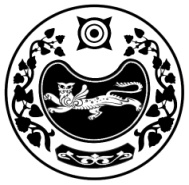 РЕСПУБЛИКА ХАКАСИЯТЕРРИТОРИАЛЬНАЯ 
ИЗБИРАТЕЛЬНАЯ  КОМИССИЯТАШТЫПСКОГО РАЙОНАХАКАС РЕСПУБЛИКАНЫAТАШТЫП АЙМАOЫНЫAОРЫНДАOЫNFБЫO КОМИССИЯЗЫХАКАС РЕСПУБЛИКАНЫAТАШТЫП АЙМАOЫНЫAОРЫНДАOЫNFБЫO КОМИССИЯЗЫПОСТАНОВЛЕНИЕПОСТАНОВЛЕНИЕПОСТАНОВЛЕНИЕ23  декабря  2020  года№ 2/10-5  с. Таштыпс. Таштыпс. Таштып Председатель комиссии       Т.В. Мальцева Секретарь комиссии Т.Н. Карамашева